دانشگاه علوم پزشکی و خدمات بهداشتی و درمانی زابل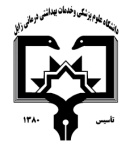 معاونت آموزشیمرکز مطالعات و توسعه آموزش علوم پزشکی دانشگاه علوم پزشکی فرم طرح درس روزانه*موارد مدنظر ارزشیابی:▪ حضور فعالدر کلاس    ▪       سئوالات کلاسی         ▪   امتحان میان ترم      پروژه درسی           کنفرانس – ترجمه         ▪   فعالیت علمی و گزارش کار     ▪     امتحان پایان نیمسال سایر:*: شرحي از  درس:  این واحد به عنوان بخشی از علوم تغذیه ، برای دانشجویان این رشته ضروری است.اهداف كلي درس: در پایان این دوره انتظار می رود دانشجو بتواند : اصول تغذیه ای ویتامین ها ، اب  و مواد معدنی زا بیان کند.اهداف دانشی : تقسیم بندی ویتامین ها و املاح را بیان کند.اهمیت و تاریخچه ی انواع ویتامین ها را بیان کنداهمیت انواع املاح را بیان کند.شبه ویتامین ها را تعریف کندانتی مینرال ها را تعریف کندنقش حیاتی ، هضم و جذب ، زیست فراهمی ، متابولیسم، عوامل موثر در کمبودو عوارض ناشی از ان ، مسمومیت زایی، مقادیر مورد نیاز روزانه ، منابع غذایی، ویتامین های محلول در اب را شرح دهد.نقش حیاتی ، هضم و جذب، زیست فراهمی ، متابولیسم، عوامل موثر در کمبود و عوارض ناشی از ان، مسمومیت زایی ، مقادیر مورد نیاز روزانه، منابع غذایی ، ویتامین های محلول در چربی را شرح دهد.نقش حیاتی ، توزیع اب در بدن ، تعادل اب بدن، نیاز به اب را توضیح دهد.نقش حیاتی ، هضم و جذب، زیست فراهمی ، متابولیسم، عوامل موثر در کمبود و عوارض ناشی از ان، مسمومیت زایی ، مقادیر مورد نیاز روزانه، منابع غذایی ، ماکرومینرال ها را شرح دهد.نقش حیاتی ، هضم و جذب، زیست فراهمی ، متابولیسم، عوامل موثر در کمبود و عوارض ناشی از ان، مسمومیت زایی ، مقادیر مورد نیاز روزانه، منابع غذایی ، میکرومینرال ها را شرح دهد.نقش حیاتی ، هضم و جذب، زیست فراهمی ، متابولیسم، عوامل موثر در کمبود و عوارض ناشی از ان، مسمومیت زایی ، مقادیر مورد نیاز روزانه، منابع غذایی ،ریز میکرومینرال ها را شرح دهد.رئوس مطالب:اهمیت و تاریخچه ی ویتامین ها ، نقش حیاتی ، هضم و جذب، زیست فراهمی ، متابولیسم، عوامل موثر در کمبود و عوارض ناشی از ان، مسمومیت زایی ، انتی ویتامین هاو نقش حیاتی ویتامین ها.نیاز به املاح و انواع ان  و نقش حیاتی ، هضم و جذب، زیست فراهمی ، متابولیسم، عوامل موثر در کمبود و عوارض ناشی از ان، مسمومیت زایی، انتی املاح ، مقادیر مورد نیاز روزانه، منابع غذایی اب ونقش حیاتی ان ، اب در بدن و تعادل اب بدن، *منابع درسی مورد استفادهاصول تغذیه کراوس.تالیف: ال کتلین ماهان، سیلویا اسکات- استامپ، جانیسل ریموند. مترجم : شیدفر فرزاد، خلدی  ناهید. ،نشر جامعه نگر چاپ جهارم. تهران. 1394 . Kathleen Mahan L. Escott-stump S . FOOD,  Nutrition & Diet therapy.  12th Ed., W.B. Saunders Co., 2012.Mahan L.K. Kruse's food and nutrition therapy in medical diseases.6th, Washington, 2013.Catharine R. Modern nutrition in food and diseases.11th, Philadelphia, 2012: 54.Garrow J.S, Ralph m. Human Nutrition & dietetics, 10th (ed) Churchill Livingstone, 2006 Kathleen Mahan L. Raymond JL. Krause´s,  FOOD& the  Nutrition Care Process.  14th Ed., St. Louis, Missouri: Elsevier, 2017*شرح مختصری از درس : (برای هر جلسه تنظیم گردد)روش های  یادهی-یادگیریمی تواند  شامل : سخنرانی ،بحث در گروهای کوچک ،نمایشی ،پرسش و پاسخ ،حل مسئله (pbl)،گردش علمی ،آزمایشگاهی ،یادگیری بر اساس case و غیرهدانشکده:    بهداشت                                                                                                نام مدرس:        دکتر فهیمه خوشابی                                                                            رتبه علمی:استادیارنام درس:          تغذیه اساسی 2         کد درس:     19           نوع درس(تئوری /عملی):      تئوری           تعداد واحد :     3                    میزان ساعت : 51رشته تحصیلی فراگیران:         علوم تغذیه                                                                 مقطع تحصیلی فراگیران :      کارشناسی                                                   نیمسال ارائه درس: اول- 99-98    شماره جلسه اهداف اختصاصی (رئوس مطالب همان جلسه)اهداف ویژه رفتاری همان جلسه(دانشجو پس از ارائه درس قادر خواهد بود)حیطه ایجاد تغییرات پس از آموزش          ( شناختی،روان حرکتی،عاطفی) روش های یاددهی-یادگیریمواد و وسایل آموزشی تکالیف دانشجو اول مقدمه واشنایی فراگیران با اصطلاحات رایچ تغذیه ای و بیان طرح درس و رئوس مطالبی که در طی 24 جلسه برای انها در نظر گرفته شده است با توجه به سرفصل در س و بیان اهمیت ارائه ی ان.تغذیهآشنايي فراگيران با تاريخچه كشف ويتامين ها و نامگذاري اشنای دانشچوبان با مواد معدنی و انواع اناشنایی دانشجویان با تاريخچه كشف ويتامين هااهميت ونقش ويتامين ها را در بدن بیان کند.انواع ويتامين ها ودلايل نام گذاري آنها را شرح دهد.ساختمان ونقش بيوشيميايي ويتامين های  محلول در اب و چربی  را بیان نمایداهميت ونقش مواد معدنی  را در بدن بیان کند.انواع مواد معدنی را بشناسد و نام ببرد  ودلايل طبقه بندی انها را بیان کند.  آنها را شرح دهد.شناختی و عاطفیسخنرانی وپرسش و پاسخ وبحث گروهی   پروژکتور، اسلاید، تخته وایت برد و ماژیک1- حضور به موقع در کلاس2- شرکت فعالانه در کلاس3- در پایان کلاس به دانشجویان مباحثی که در جلسه بعد قرار است مورد بحث قرار گیرد گفته شده و از انها خواسته می شود که پیرامون ان مطالب مطالعه نمایند.دومویتامین Aاهمیت و تاریخچه ی ویتامین A، نقش حیاتی ،انواع ان هضم و جذب، زیست فراهمی ، متابولیسم، عوامل موثر در کمبود  عوارض ناشی از ان، مسمومیت زایی  نقش حیاتی این  ویتامین در بدن عوامل موثر در کمبودبیماری های ناشی از کمبودعوارض ناشی از ان ، مسمومیت زاییمقادیر مورد نیاز روزانه  منابع غذاییشناختی و عاطفیسخنرانی وپرسش و پاسخ وبحث گروهی   پروژکتور، اسلاید، تخته وایت برد و ماژیک1- حضور به موقع در کلاس2- شرکت فعالانه در کلاس3- در پایان کلاس به دانشجویان مباحثی که در جلسه بعد قرار است مورد بحث قرار گیرد گفته شده و از انها خواسته می شود که پیرامون ان مطالب مطالعه نمایند.سومویتامین Dنقش حیاتی ،انواع ان هضم و جذب، زیست فراهمی ، متابولیسم، عوامل موثر در کمبود  عوارض ناشی از ان، مسمومیت زایی  نقش حیاتی این  ویتامین در بدن عوامل موثر در کمبودبیماری های ناشی از کمبودعوارض ناشی از ان ، مسمومیت زاییمقادیر مورد نیاز روزانه  منابع غذاییشناختی و عاطفیسخنرانی وپرسش و پاسخ وبحث گروهی   پروژکتور، اسلاید، تخته وایت برد و ماژیکچهارمویتامین Eنقش حیاتی ،انواع ان هضم و جذب، زیست فراهمی ، متابولیسم، عوامل موثر در کمبود  عوارض ناشی از ان، مسمومیت زایی  نقش حیاتی این  ویتامین در بدن عوامل موثر در کمبودبیماری های ناشی از کمبودعوارض ناشی از ان ، مسمومیت زاییمقادیر مورد نیاز روزانه منابع غذاییشناختی و عاطفیسخنرانی وپرسش و پاسخ وبحث گروهی   پروژکتور، اسلاید، تخته وایت برد و ماژیک1- حضور به موقع در کلاس2- شرکت فعالانه در کلاس3- در پایان کلاس به دانشجویان مباحثی که در جلسه بعد قرار است مورد بحث قرار گیرد گفته شده و از انها خواسته می شود که پیرامون ان مطالب مطالعه نمایند.پنجمویتامین Kنقش حیاتی ،انواع ان هضم و جذب، زیست فراهمی ، متابولیسم، عوامل موثر در کمبود  عوارض ناشی از ان، مسمومیت زایی  نقش حیاتی این  ویتامین در بدن عوامل موثر در کمبودبیماری های ناشی از کمبودعوارض ناشی از ان ، مسمومیت زاییمقادیر مورد نیاز روزانه منابع غذاییشناختی و عاطفیسخنرانی وپرسش و پاسخ وبحث گروهی   پروژکتور، اسلاید، تخته وایت برد و ماژیک1- حضور به موقع در کلاس2- شرکت فعالانه در کلاس3- در پایان کلاس به دانشجویان مباحثی که در جلسه بعد قرار است مورد بحث قرار گیرد گفته شده و از انها خواسته می شود که پیرامون ان مطالب مطالعه نمایند.ششمتیامیننقش حیاتی ،انواع ان هضم و جذب، زیست فراهمی ، متابولیسم، عوامل موثر در کمبود  عوارض ناشی از ان، مسمومیت زایی  نقش حیاتی این  ویتامین در بدن عوامل موثر در کمبودبیماری های ناشی از کمبودعوارض ناشی از ان ، مسمومیت زاییمقادیر مورد نیاز روزانه منابع غذاییشناختی و عاطفیسخنرانی وپرسش و پاسخ وبحث گروهی   پروژکتور، اسلاید، تخته وایت برد و ماژیک1- حضور به موقع در کلاس2- شرکت فعالانه در کلاس3- در پایان کلاس به دانشجویان مباحثی که در جلسه بعد قرار است مورد بحث قرار گیرد گفته شده و از انها خواسته می شود که پیرامون ان مطالب مطالعه نمایند.هفتمریبوفلاویننقش حیاتی ،انواع ان هضم و جذب، زیست فراهمی ، متابولیسم، عوامل موثر در کمبود  عوارض ناشی از ان، مسمومیت زایی  نقش حیاتی این  ویتامین در بدن عوامل موثر در کمبودبیماری های ناشی از کمبودعوارض ناشی از ان ، مسمومیت زاییمقادیر مورد نیاز روزانه منابع غذاییشناختی و عاطفیسخنرانی وپرسش و پاسخ وبحث گروهی   پروژکتور، اسلاید، تخته وایت برد و ماژیک1- حضور به موقع در کلاس2- شرکت فعالانه در کلاس3- در پایان کلاس به دانشجویان مباحثی که در جلسه بعد قرار است مورد بحث قرار گیرد گفته شده و از انها خواسته می شود که پیرامون ان مطالب مطالعه نمایند.هشتمنیاسیننقش حیاتی ،انواع ان هضم و جذب، زیست فراهمی ، متابولیسم، عوامل موثر در کمبود  عوارض ناشی از ان، مسمومیت زایی  نقش حیاتی این  ویتامین در بدن عوامل موثر در کمبودبیماری های ناشی از کمبودعوارض ناشی از ان ، مسمومیت زاییمقادیر مورد نیاز روزانه منابع غذاییشناختی و عاطفیسخنرانی وپرسش و پاسخ وبحث گروهی   پروژکتور، اسلاید، تخته وایت برد و ماژیک1- حضور به موقع در کلاس2- شرکت فعالانه در کلاس3- در پایان کلاس به دانشجویان مباحثی که در جلسه بعد قرار است مورد بحث قرار گیرد گفته شده و از انها خواسته می شود که پیرامون ان مطالب مطالعه نمایند.نهماسید پانتوتنیکنقش حیاتی ،انواع ان هضم و جذب، زیست فراهمی ، متابولیسم، عوامل موثر در کمبود  عوارض ناشی از ان، مسمومیت زایی  نقش حیاتی این  ویتامین در بدن عوامل موثر در کمبودبیماری های ناشی از کمبودعوارض ناشی از ان ، مسمومیت زاییمقادیر مورد نیاز روزانه منابع غذاییشناختی و عاطفیسخنرانی وپرسش و پاسخ وبحث گروهی   پروژکتور، اسلاید، تخته وایت برد و ماژیک1- حضور به موقع در کلاس2- شرکت فعالانه در کلاس3- در پایان کلاس به دانشجویان مباحثی که در جلسه بعد قرار است مورد بحث قرار گیرد گفته شده و از انها خواسته می شود که پیرامون ان مطالب مطالعه نمایند.دهمویتامین B6 (پیریدوکسین)نقش حیاتی ،انواع ان هضم و جذب، زیست فراهمی ، متابولیسم، عوامل موثر در کمبود  عوارض ناشی از ان، مسمومیت زایی  نقش حیاتی این  ویتامین در بدن عوامل موثر در کمبودبیماری های ناشی از کمبودعوارض ناشی از ان ، مسمومیت زاییمقادیر مورد نیاز روزانه منابع غذاییشناختی و عاطفیسخنرانی وپرسش و پاسخ وبحث گروهی   پروژکتور، اسلاید، تخته وایت برد و ماژیک1- حضور به موقع در کلاس2- شرکت فعالانه در کلاس3- در پایان کلاس به دانشجویان مباحثی که در جلسه بعد قرار است مورد بحث قرار گیرد گفته شده و از انها خواسته می شود که پیرامون ان مطالب مطالعه نمایند.یازدهماسید فولیکنقش حیاتی ،انواع ان هضم و جذب، زیست فراهمی ، متابولیسم، عوامل موثر در کمبود  عوارض ناشی از ان، مسمومیت زایی  نقش حیاتی این  ویتامین در بدن عوامل موثر در کمبودبیماری های ناشی از کمبودعوارض ناشی از ان ، مسمومیت زاییمقادیر مورد نیاز روزانه منابع غذاییشناختی و عاطفیسخنرانی وپرسش و پاسخ وبحث گروهی   پروژکتور، اسلاید، تخته وایت برد و ماژیک1- حضور به موقع در کلاس2- شرکت فعالانه در کلاس3- در پایان کلاس به دانشجویان مباحثی که در جلسه بعد قرار است مورد بحث قرار گیرد گفته شده و از انها خواسته می شود که پیرامون ان مطالب مطالعه نمایند.دوازدهمویتامین B12نقش حیاتی ،انواع ان هضم و جذب، زیست فراهمی ، متابولیسم، عوامل موثر در کمبود  عوارض ناشی از ان، مسمومیت زایی  نقش حیاتی این  ویتامین در بدن عوامل موثر در کمبودبیماری های ناشی از کمبودعوارض ناشی از ان ، مسمومیت زاییمقادیر مورد نیاز روزانه منابع غذاییشناختی و عاطفیسخنرانی وپرسش و پاسخ وبحث گروهی   پروژکتور، اسلاید، تخته وایت برد و ماژیک1- حضور به موقع در کلاس2- شرکت فعالانه در کلاس3- در پایان کلاس به دانشجویان مباحثی که در جلسه بعد قرار است مورد بحث قرار گیرد گفته شده و از انها خواسته می شود که پیرامون ان مطالب مطالعه نمایند.سیزدهمبیوتیننقش حیاتی ،انواع ان هضم و جذب، زیست فراهمی ، متابولیسم، عوامل موثر در کمبود  عوارض ناشی از ان، مسمومیت زایی  نقش حیاتی این  ویتامین در بدن عوامل موثر در کمبودبیماری های ناشی از کمبودعوارض ناشی از ان ، مسمومیت زاییمقادیر مورد نیاز روزانه منابع غذاییشناختی و عاطفیسخنرانی وپرسش و پاسخ وبحث گروهی   پروژکتور، اسلاید، تخته وایت برد و ماژیک1- حضور به موقع در کلاس2- شرکت فعالانه در کلاس3- در پایان کلاس به دانشجویان مباحثی که در جلسه بعد قرار است مورد بحث قرار گیرد گفته شده و از انها خواسته می شود که پیرامون ان مطالب مطالعه نمایند.چهاردهماسید اسکوربیکنقش حیاتی ،انواع ان هضم و جذب، زیست فراهمی ، متابولیسم، عوامل موثر در کمبود  عوارض ناشی از ان، مسمومیت زایی  نقش حیاتی این  ویتامین در بدن عوامل موثر در کمبودبیماری های ناشی از کمبودعوارض ناشی از ان ، مسمومیت زاییمقادیر مورد نیاز روزانه منابع غذاییشناختی و عاطفیسخنرانی وپرسش و پاسخ وبحث گروهی   پروژکتور، اسلاید، تخته وایت برد و ماژیک1- حضور به موقع در کلاس2- شرکت فعالانه در کلاس3- در پایان کلاس به دانشجویان مباحثی که در جلسه بعد قرار است مورد بحث قرار گیرد گفته شده و از انها خواسته می شود که پیرامون ان مطالب مطالعه نمایند.پانزدهمنیاز به املاح و انواع ان  کلسیمکلیاتی در مورد کلسیم  نقش حیاتی- هضم و جذب، زیست فراهمی  متابولیسم عوامل موثر در کمبود عوارض ناشی از اضافه دریافت ان،  مقادیر مورد نیاز روزانه-منابع غذاییشناختی و عاطفیسخنرانی وپرسش و پاسخ وبحث گروهی   پروژکتور، اسلاید، تخته وایت برد و ماژیک1- حضور به موقع در کلاس2- شرکت فعالانه در کلاس3- در پایان کلاس به دانشجویان مباحثی که در جلسه بعد قرار است مورد بحث قرار گیرد گفته شده و از انها خواسته می شود که پیرامون ان مطالب مطالعه نمایند.شانزدهمفسفرکلیاتی در مورد فسفر نقش حیاتی- هضم و جذب، زیست فراهمی  متابولیسم عوامل موثر در کمبود عوارض ناشی از اضافه دریافت ان،  مقادیر مورد نیاز روزانهمنابع غذاییشناختی و عاطفیسخنرانی وپرسش و پاسخ وبحث گروهی   پروژکتور، اسلاید، تخته وایت برد و ماژیک1- حضور به موقع در کلاس2- شرکت فعالانه در کلاس3- در پایان کلاس به دانشجویان مباحثی که در جلسه بعد قرار است مورد بحث قرار گیرد گفته شده و از انها خواسته می شود که پیرامون ان مطالب مطالعه نمایند.هفدهممنیزیمکلیاتی در مورد منیزیم  نقش حیاتی- هضم و جذب، زیست فراهمی  متابولیسم عوامل موثر در کمبود عوارض ناشی از اضافه دریافت ان،  مقادیر مورد نیاز روزانهمنابع غذاییشناختی و عاطفیسخنرانی وپرسش و پاسخ وبحث گروهی   پروژکتور، اسلاید، تخته وایت برد و ماژیک1- حضور به موقع در کلاس2- شرکت فعالانه در کلاس3- در پایان کلاس به دانشجویان مباحثی که در جلسه بعد قرار است مورد بحث قرار گیرد گفته شده و از انها خواسته می شود که پیرامون ان مطالب مطالعه نمایند.هیجدهمسدیمکلیاتی در مورد سدیم نقش حیاتی- هضم و جذب، زیست فراهمی  متابولیسم عوامل موثر در کمبود عوارض ناشی از اضافه دریافت ان،  مقادیر مورد نیاز روزانهمنابع غذاییشناختی و عاطفیسخنرانی وپرسش و پاسخ وبحث گروهی   پروژکتور، اسلاید، تخته وایت برد و ماژیک1- حضور به موقع در کلاس2- شرکت فعالانه در کلاس3- در پایان کلاس به دانشجویان مباحثی که در جلسه بعد قرار است مورد بحث قرار گیرد گفته شده و از انها خواسته می شود که پیرامون ان مطالب مطالعه نمایند.نوزدهمپتاسیمکلیاتی در مورد پتاسیم  نقش حیاتی- هضم و جذب، زیست فراهمی  متابولیسم عوامل موثر در کمبود عوارض ناشی از اضافه دریافت ان،  مقادیر مورد نیاز روزانهمنابع غذاییشناختی و عاطفیسخنرانی وپرسش و پاسخ وبحث گروهی   پروژکتور، اسلاید، تخته وایت برد و ماژیک1- حضور به موقع در کلاس2- شرکت فعالانه در کلاس3- در پایان کلاس به دانشجویان مباحثی که در جلسه بعد قرار است مورد بحث قرار گیرد گفته شده و از انها خواسته می شود که پیرامون ان مطالب مطالعه نمایند.بیستماهنکلیاتی در مورد اهن نقش حیاتی- هضم و جذب، زیست فراهمی  متابولیسم عوامل موثر در کمبود عوارض ناشی از اضافه دریافت ان،  مقادیر مورد نیاز روزانهمنابع غذاییشناختی و عاطفیسخنرانی وپرسش و پاسخ وبحث گروهی   پروژکتور، اسلاید، تخته وایت برد و ماژیک1- حضور به موقع در کلاس2- شرکت فعالانه در کلاس3- در پایان کلاس به دانشجویان مباحثی که در جلسه بعد قرار است مورد بحث قرار گیرد گفته شده و از انها خواسته می شود که پیرامون ان مطالب مطالعه نمایند.بیست و یکمرویکلیاتی در مورد روی نقش حیاتی- هضم و جذب، زیست فراهمی  متابولیسم عوامل موثر در کمبود عوارض ناشی از اضافه دریافت ان،  مقادیر مورد نیاز روزانهمنابع غذاییشناختی و عاطفیسخنرانی وپرسش و پاسخ وبحث گروهی   پروژکتور، اسلاید، تخته وایت برد و ماژیک1- حضور به موقع در کلاس2- شرکت فعالانه در کلاس3- در پایان کلاس به دانشجویان مباحثی که در جلسه بعد قرار است مورد بحث قرار گیرد گفته شده و از انها خواسته می شود که پیرامون ان مطالب مطالعه نمایند.بیست و دومیدکلیاتی در مورد ید نقش حیاتی- هضم و جذب، زیست فراهمی  متابولیسم عوامل موثر در کمبود عوارض ناشی از اضافه دریافت ان،  مقادیر مورد نیاز روزانهمنابع غذاییشناختی و عاطفیسخنرانی وپرسش و پاسخ وبحث گروهی   پروژکتور، اسلاید، تخته وایت برد و ماژیک1- حضور به موقع در کلاس2- شرکت فعالانه در کلاس3- در پایان کلاس به دانشجویان مباحثی که در جلسه بعد قرار است مورد بحث قرار گیرد گفته شده و از انها خواسته می شود که پیرامون ان مطالب مطالعه نمایند.بیست و سومسلنیومکلیاتی در مورد سلنیوم نقش حیاتی- هضم و جذب، زیست فراهمی  متابولیسم عوامل موثر در کمبود عوارض ناشی از اضافه دریافت ان،  مقادیر مورد نیاز روزانهمنابع غذاییشناختی و عاطفیسخنرانی وپرسش و پاسخ وبحث گروهی   پروژکتور، اسلاید، تخته وایت برد و ماژیک1- حضور به موقع در کلاس2- شرکت فعالانه در کلاس3- در پایان کلاس به دانشجویان مباحثی که در جلسه بعد قرار است مورد بحث قرار گیرد گفته شده و از انها خواسته می شود که پیرامون ان مطالب مطالعه نمایند.بیست و جهارم.مروری بر مطالب قبلی  مروری بر مطالب قبلیشناختی سخنرانی وپرسش و پاسخ وبحث  گروهی   پروژکتور، اسلاید، تخته وایت برد و ماژیک1- حضور به موقع در کلاس2- شرکت فعالانه در کلاسبیست و پنج.امتحان پایان ترم